Творческий портрет коллектива Биография коллективаТанцевальный ансамбль танца «Эдельвейс» начал свою деятельность в 1989 году. В 2005 году ансамблю было присвоено почётное звание «Образцовый». В 2007 году организована группа рабочей молодёжи Тербунского района, а в 2011 году создана студия-театр танца «Эдельвейс». В 2013 году на базе ГБ(О)У С(К)О Школы-интерната VIII вида №6 с. Вторые Тербуны создан коллектив-спутник ансамбля «Эдельвейс» - хореографический коллектив «Антарес».  В 2022 году  «Эдельвейс» получил звание «Народный». За время своей деятельности ансамбль  привлек к искусству танца тысячи детей, вырастил целую плеяду настоящих профессионалов в области искусства танца, которые в настоящее время работают в учреждениях культуры Тербунского  района, Липецкой, Воронежской областей.На сегодняшний день в коллективе занимаются около 160 человек от 3 лет и старше. В ансамбле 10 танцевальных групп, 6 из которых неоднократно становились победителями международных, всероссийских, региональных и областных конкурсов и фестивалей.Где бы ни были и чем бы ни занимались бывшие воспитанники ансамбля, неизменно одно - они помнят и любят коллектив, в котором научились чувствовать музыку, танец, трудиться и ценить  дружбу.Особой гордостью является старший коллектив – это группа рабочей молодежи, в составе которой, в основном, занимаются бывшие выпускники ансамбля танца «Эдельвейс», работающие на данный момент в учреждениях и предприятиях Тербунского района. Руководители  коллективаГлавный балетмейстер народного хореографического ансамбля танца «Эдельвейс» - Яна Константиновна  Шилова, балетмейстеры:  Анастасия Анатольевна Федотова, Алексей Олегович Миронов.Основные виды и направления танцевального искусства ансамбляКоллектив работает в танцевальных  направлениях: народный, бальный,   современный, эстрадный, спортивный  танец и т.д.КОЛЛЕКТИВСегодня ансамбль народного танца «Эдельвейс» – это участники, влюбленные в танец, сплоченные атмосферой дружбы, теплоты и взаимопонимания между педагогами, участниками ансамбля и родителями. Сюда приходят малышами и остаются на всю жизнь. Став взрослыми, приводят в ансамбль своих детей. Для многих участников жизнь в коллективе - это не только способ приобрести гордую осанку, легкую походку, прекрасную фигуру, получить психологическую разгрузку, но и стиль жизни, возможность проявить свои способности, развить свой талант, найти друзей и себя. «Эдельвейс» - это целая школа взаимоотношений, т.к. участники ансамбля проводят вместе огромное количество времени. Основной целью работы ансамбля является приобщение подрастающего поколения к искусству танца, воспитание лучших человеческих качеств.Ансамбль ведет большую деятельность по пропаганде и развитию хореографического искусства среди детей и молодежи, сохраняет народные традиции и обычаи, утверждает среди подрастающего поколения идеи мира, добра и гармонии.На протяжении своего существования ансамбль накопил богатый репертуар. Основа репертуара - русский народный танец и танцы народов России, их изучение и популяризация. Коллектив является хранителем русских традиций, проводником русской танцевальной культуры. В репертуаре ансамбля много разнохарактерных народных и стилизованных танцев и композиций, отражающих особенности многонациональной культуры России, колорит праздников и обрядов. Русские танцы в исполнении ансамбля отличает самобытность, образность и разнообразие танцевальной лексики.На сегодняшний день в репертуаре коллектива более 60 действующих номеров. Если показать эти танцевальные номера в одной программе, то концерт продлится около 2 часов.  Достижения  коллектива: Народный ансамбль танца «Эдельвейс» является многократным участником и победителем областных, всероссийских и международных фестивалей и конкурсов, а также активный участник  районных и областных  праздников.- Гран-при Международного конкурса «Хрустальная лира», г. Портбаил;- Гран-при Всероссийского заочного конкурса детского творчества «Звёздное сияние»; Гран–при Международного конкурса–фестиваля «Талантливая Россия»;- диплом Лауреата 1 степени «Кубок стран СНГ»;- диплом Лауреата 1 степени Международного конкурса дарований и талантов «Солнца круг»;- диплом Лауреата 1 степени Международного конкурса дарований «Соловушкино раздолье»;- диплом Лауреата 1 степени Всероссийского конкурса «Танцующий город»;- диплом Лауреата 1 степени Всероссийского  открытого фестиваля-конкурса «Танцевальный калейдоскоп»;- диплом Лауреата 1 степени Всероссийского фестиваля-конкурса хореографического искусства «Творение»;-  диплом Лауреата 1 степени Всероссийского фестиваля-конкурса хореографического искусства «Пятый сезон»;- диплом Лауреата 1 степени Всероссийского фестиваля-конкурса хореографического искусства «Талантливая Россия»;- диплом Лауреата 1 степени областного конкурса балетмейстерских работ по русскому и народному танцу  «Золотой круг» и др. География  выступлений Москва, Калуга, Воронеж, Воронежская область (Рамонь, Павловск, Богучар), Курская область (Горшечное, Касторное, Кшень), Белгородская область (г. Губкин), Анапский край (п. Кучугуры), Саратов, Тула, Тульская область (г. Ефремов), Санкт-Петербург, Липецк, Елец и другие города России, а также Миякинский район Республики Башкортостан; одним из самых значимых, ярких и запоминающихся конкурсных выступлений – конкус, проходивший во Франции.Родительский комитетОгромная и плодотворная работа ведётся родителями участников. Невзирая ни на какие домашние дела в любое время года родители всегда рядом с ансамблем. Это самые активные помощники руководителей в работе по пошиву костюмов, организации праздников в ансамбле, по подготовке и поездке на различные фестивали и конкурсы.Итоги деятельностиВ 2024 году народному ансамблю танца «Эдельвейс» исполнится 35 лет. За время своей деятельности из небольшой группы из 15 человек ансамбль превратился в мощный, жизнеспособный, постоянно развивающийся творческий коллектив.За годы своего существования народный ансамбль танца «Эдельвейс» выпустил много концертных программ и спектаклей, с которыми  выступал в Тербунском районе и за его пределами.Ансамбль танца «Эдельвейс» - это содружество детей, молодежи, родителей и педагогов. Благодаря верности и преданности своему делу жизнь коллектива продолжается и воплощается в новых постановках. Стабильный состав ансамбля народного танца «Эдельвейс», его стремление к самосовершенствованию, подкреплённое огромным желанием заниматься любимым делом, наличие коллектива-спутника, высококвалифицированные руководители – всё это вселяет веру в дальнейшую успешную  творческую судьбу коллектива.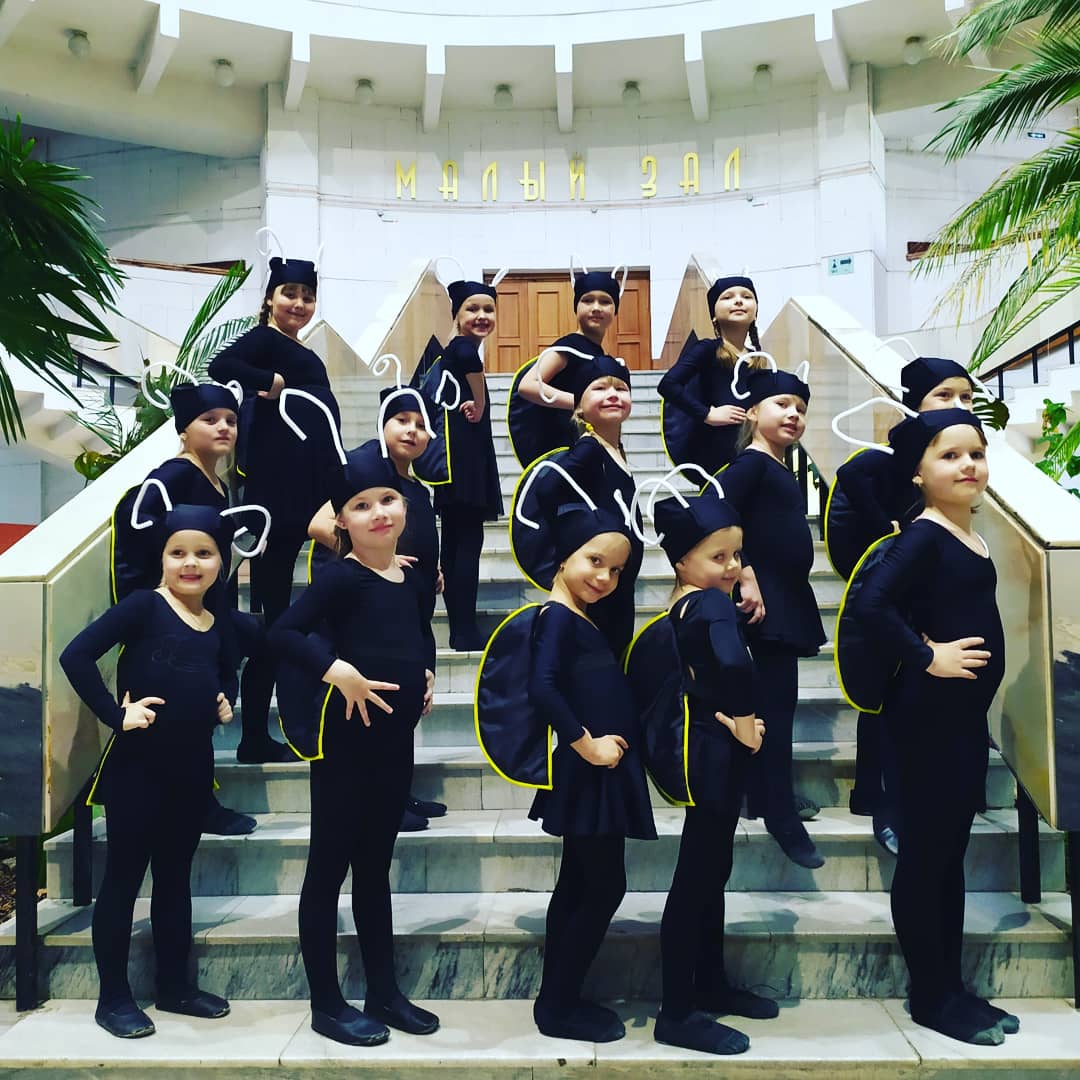 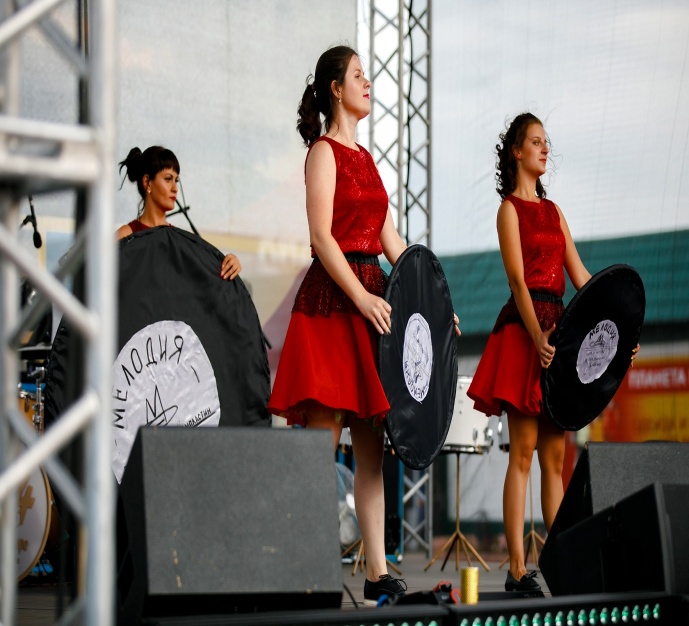 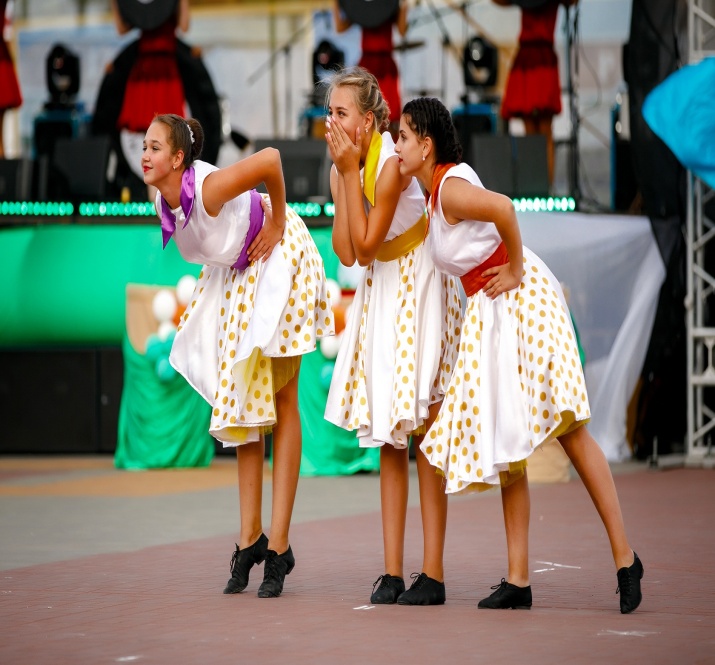 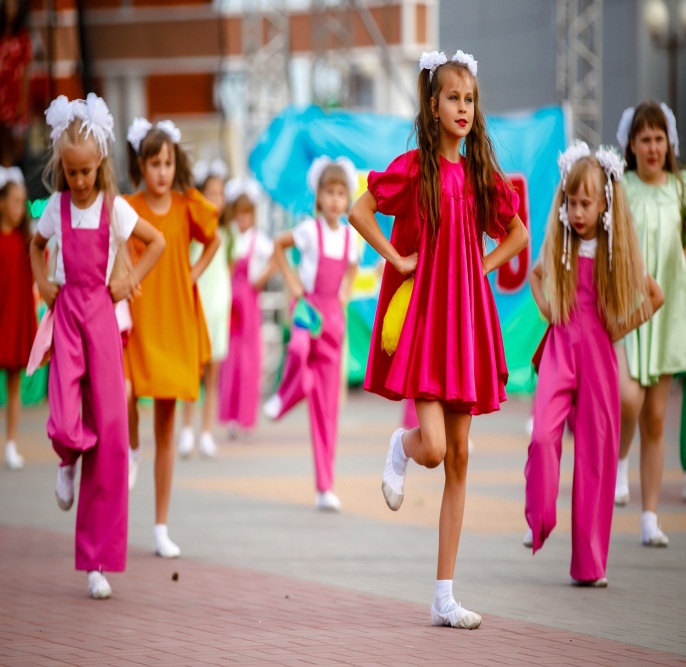 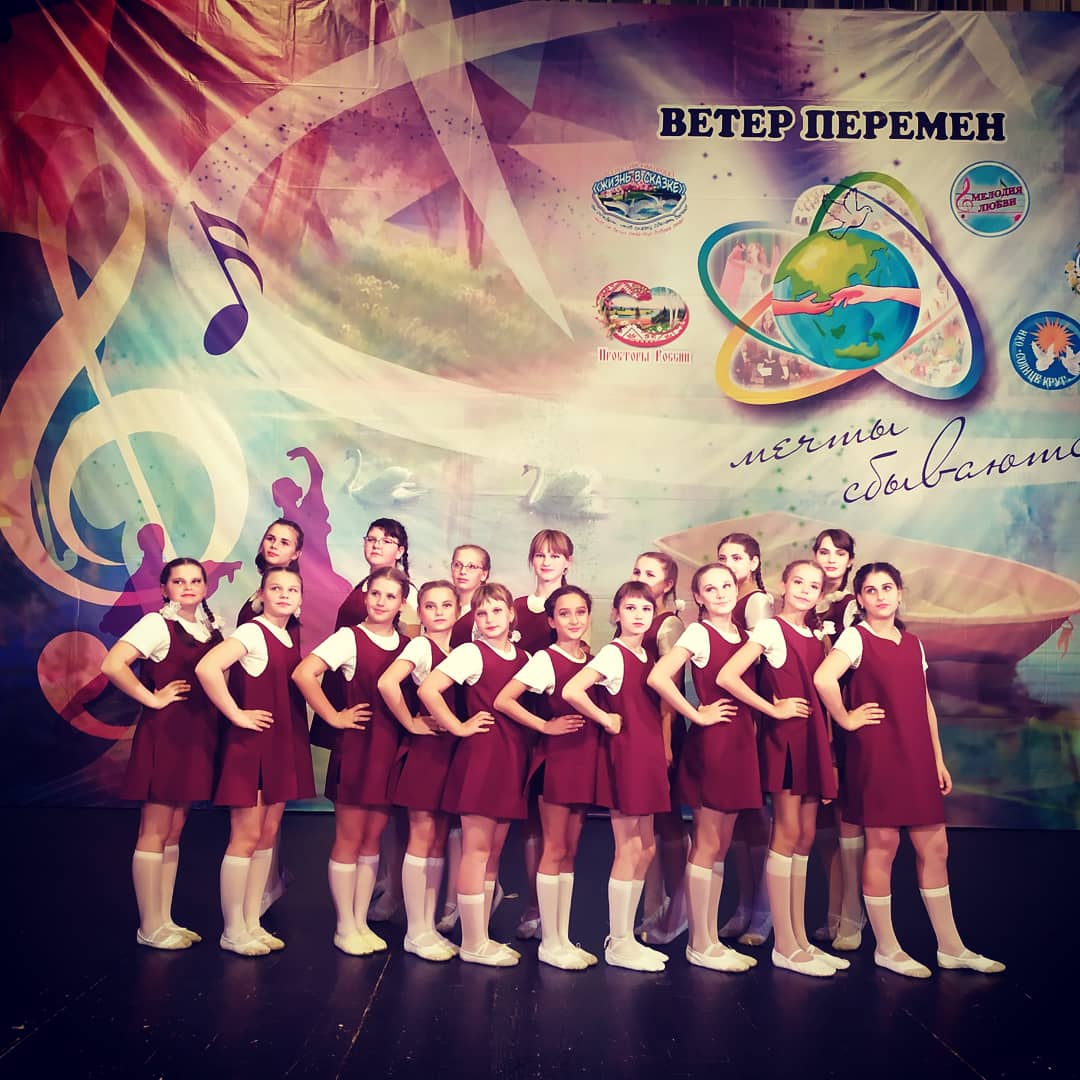 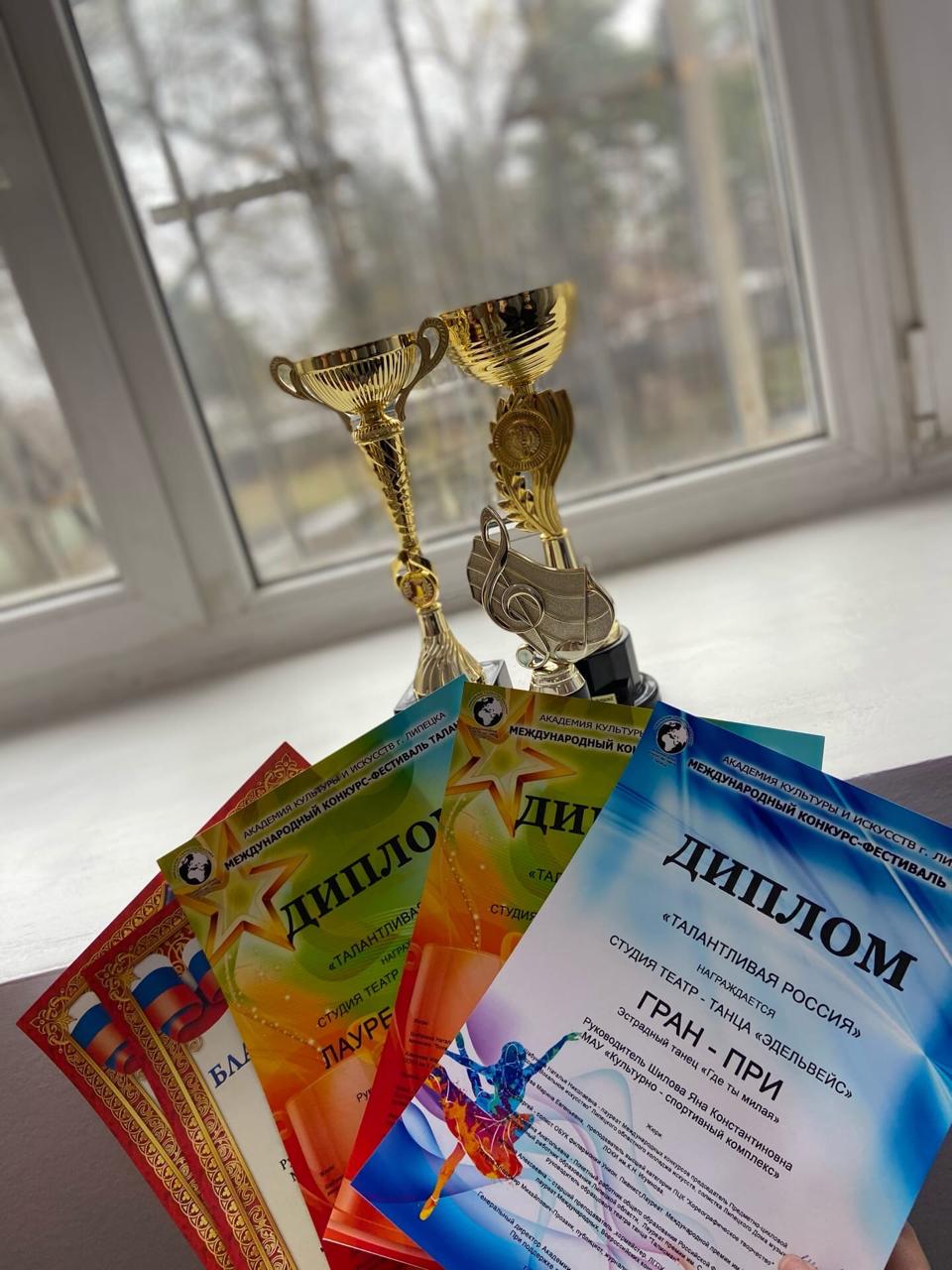 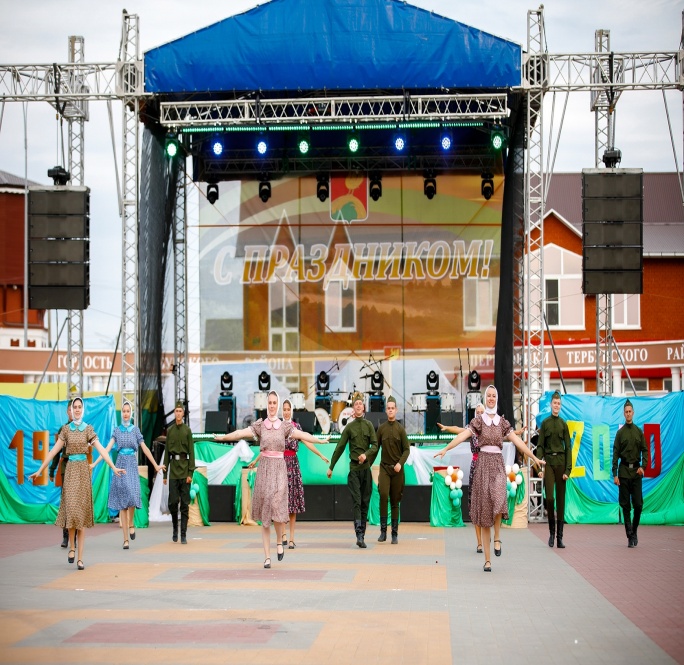 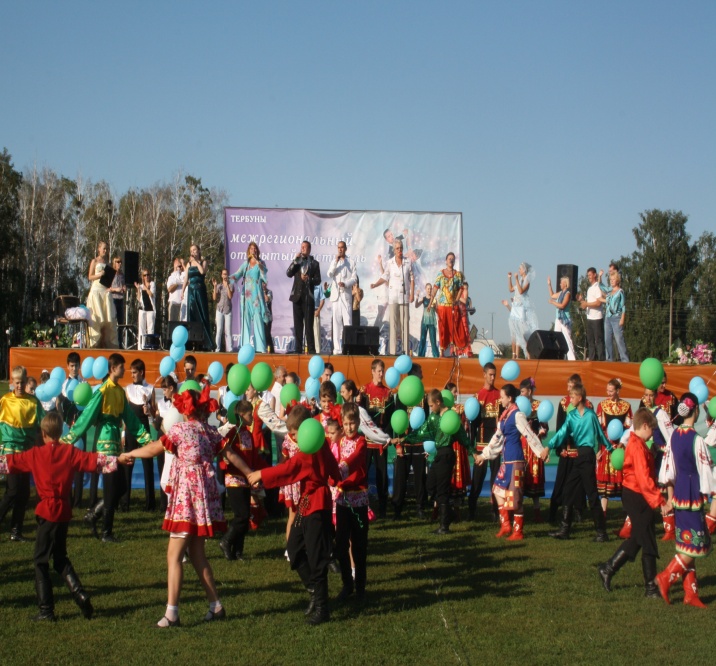 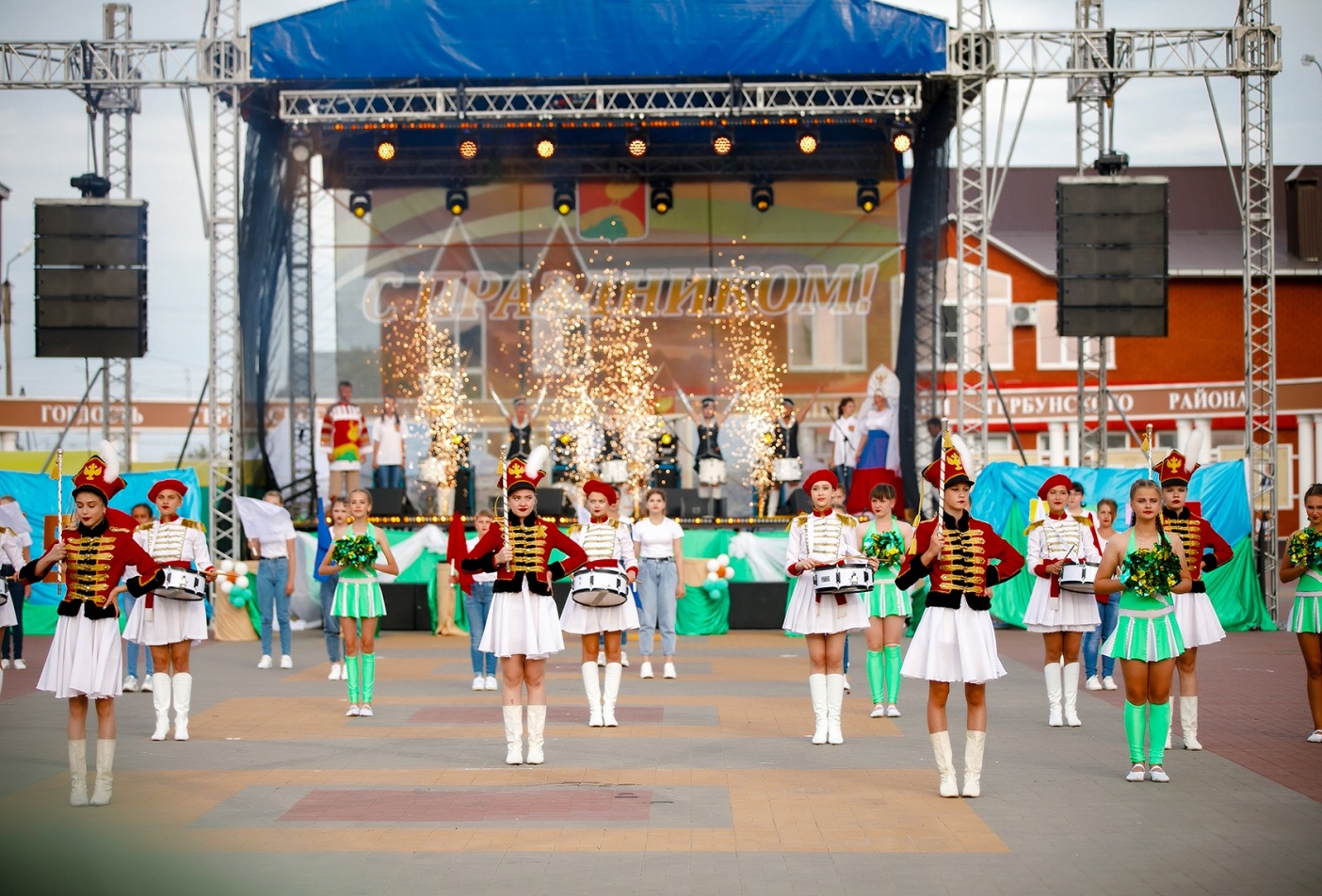 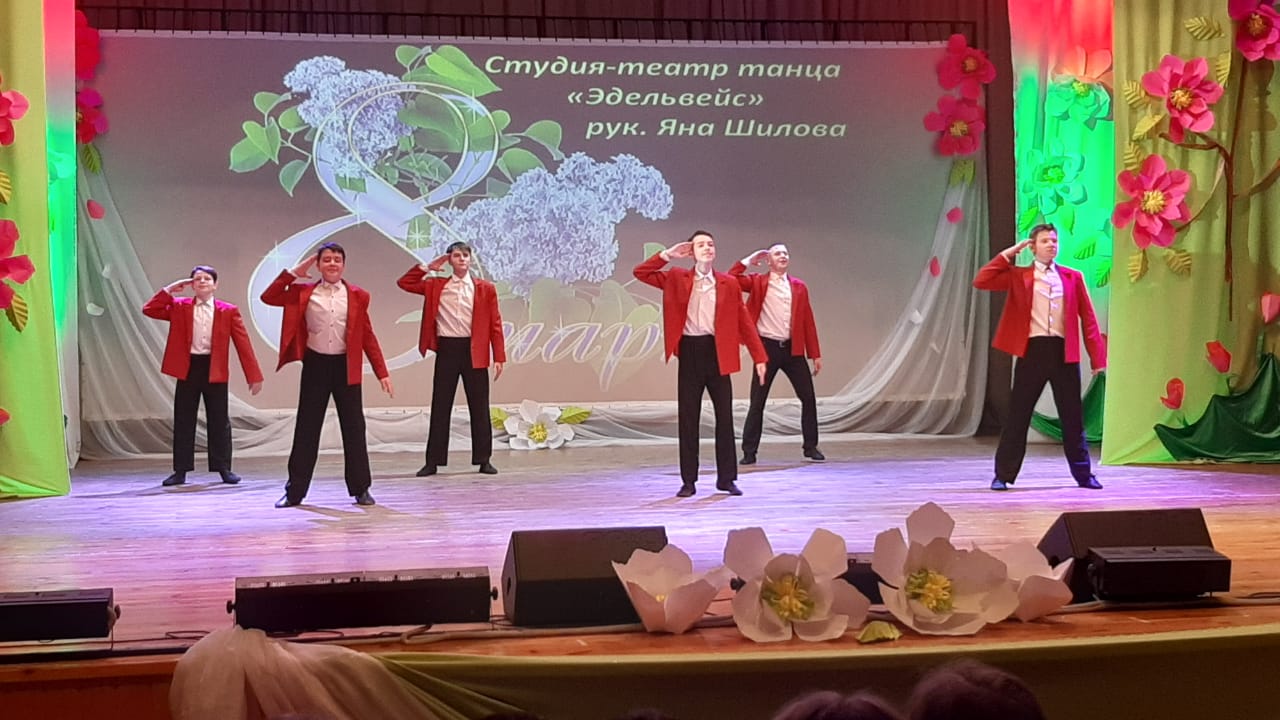 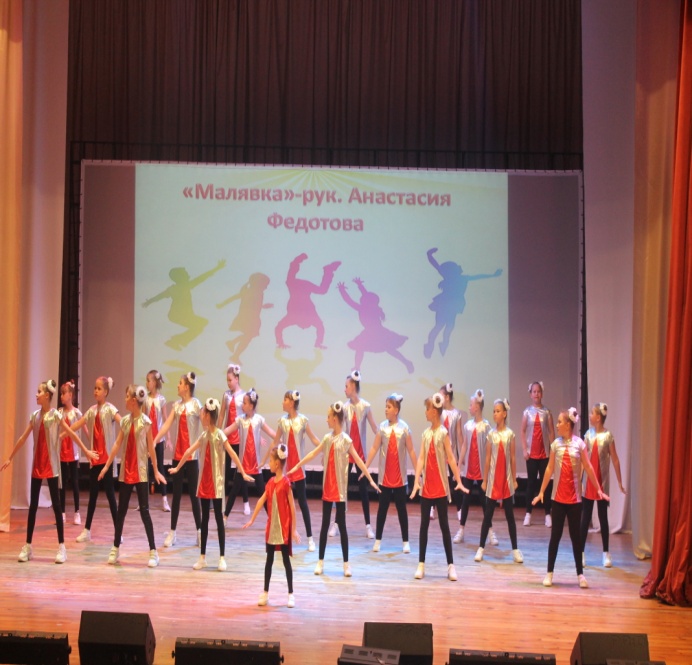 